南京信息职业技术学院省级培训项目2020S56（全国职业院校技能大赛教练培训“虚拟现实(VR)设计与制作”）开班通知各位学员:根据《省教育厅关于下达2020年度高职院校教师国家级和省级培训任务和计划的通知》（苏教师函[2020]23号）文件要求，我校现将相关江苏省高职“双师型”教师专业技能培训“全国职业院校技能大赛教练”培训项目培训报到事项，具体通知如下：一、培训时间2020年8月23日—2020年8月30日（8月23日全天报到） 二、报到地点及住宿安排1.报到地点：南京市栖霞区文澜路99号南京信息职业技术学院文澜宾馆北楼2.住宿地点：南京信息职业技术学院文澜宾馆北楼3.住宿安排：双人标准间（餐、宿仅限参培人员，请勿携带其他人员参培）4.特别提醒：*因疫情防控需要，入住校园，中途不得离校！*来校报到前一天请提供“苏康码”、“14天行程记录”电子档及身份证号给联系人张荟惠（QQ群内私发信息）。*加入班级QQ群，在群文件中下载“个人健康承诺书”、“学员培训学习承诺书”两份文件，并签名，报到时上交接待人员。三、培训费用培训经费、食宿费由国家财政专项经费承担，交通费由学员所在单位承担，培训期间食宿统一安排。四、携带物品1.二寸彩色白底照片2张；2.个人健康承诺书一份；3.学员培训学习承诺书一份；4.江苏省高等职业院校教师培训登记表两份；5.江苏省高等职业院校教师培训任务书一份；6. 如有教师更换，请携带：江苏省高等职业院校教师培训变更申请表一份。五、报到联系人联 系 人：王慧敏、张荟惠联系电话：13951933817、13815433683电子邮箱：wanghm@njcit.cn、zhanghh@njcit.cnQQ群：974326627六、交通线路（1）南京南站：乘坐地铁1号线南延线到达新街口站下车，换乘地铁2号线到达钟灵街站下车，换乘310路到信息学院站下车，步行60米到达南京信息职业。乘坐出租车约50元。（2）南京火车站/南京汽车站：乘坐97路公交车到亚东花园城站下车，换乘16路或107路到信息学院站下车，步行60米到达南京信息职业。乘坐出租车约35元。南京信息职业技术学院2020年08月附 校园周边交通图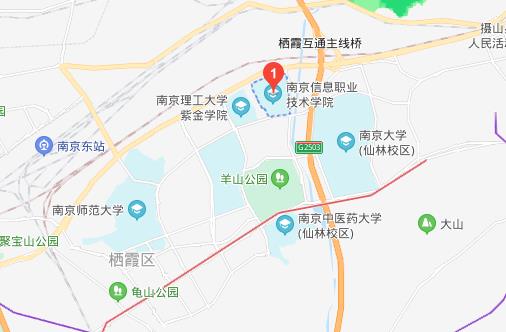 